Kolesnichenko Stanislav AleksandrovychExperience:Position applied for: Motorman 2nd classDate of birth: 26.02.1992 (age: 25)Citizenship: UkraineResidence permit in Ukraine: NoCountry of residence: UkraineCity of residence: MariupolContact Tel. No: +38 (062) 950-74-22 / +38 (098) 217-45-23E-Mail: stas-kolesni4enko@rambler.ruU.S. visa: NoE.U. visa: NoUkrainian biometric international passport: Not specifiedDate available from: 31.07.2013English knowledge: ModerateMinimum salary: Ð½Ðµ Ð²Ð°Ð¶Ð½Ð¾ per month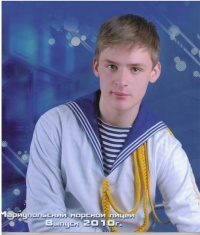 PositionFrom / ToVessel nameVessel typeDWTMEBHPFlagShipownerCrewingEngine Cadet26.11.2011-06.04.2012"Mertcan"22662&#215;485 kwt-Sierra LeoneGorcek Shipping LTD"ÐÑÐ½ÐºÐ°Ð½"